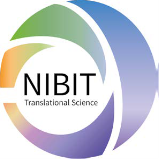 DATA DI PRESENTAZIONE………………………………….. Prot. N.°…………………………………………...(Da compilarsi da parte della Segreteria NIBIT)Studio in modelli murini 		………Studio Pre – Clinico umano (Organoidi/NSG) 	………Studio ClinicO 				………TITOLO PROGETTO:……………………………………………………………….………………………………………PROPONENTI (specificare l’istituzione di appartenenza, con indirizzo, telefono, ed e-mail):……………………………………………………………….………………………………………COORDINATORE RESPONSABILE:……………………………………………………………….………………………………………EVENTUALI ALTRI PARTECIPANTI ALLO STUDIO (che abbiano già confermato l’adesione al progetto): ……………………………………………………………….……………………………………………………………………………………………………….……………………………………………………………………………………………………….………………………………………EVENTUALI ALTRE FONTI DI FINANZIAMENTO DI QUESTO PROGETTO:……………………………………………………………….……………………………………………………………………………………………………….………………………………………SUMMARY (max 1000 characters)……………………………………………………………….……………………………………………………………………………………………………….………………………………………BACKGROUND (max 1500 characters)……………………………………………………………….……………………………………………………………………………………………………….……………………………………………………………………………………………………….………………………………………HYPHOTESIS AND SPECIFIC AIMS (max 4000 characters):……………………………………………………………….……………………………………………………………………………………………………….……………………………………………………………………………………………………….………………………………………NUMBER OF SAMPLES: ……………………………………………………………….………………………………………ANTIBODY PANEL TO BE USED:……………………………………………………………….………………………………………IACUC in caso di trasferimento di materiale murino:                                          Già ottenuto: ……………….                                          Non ancora ottenuto: ……..                                          In corso di approvazione: ...VALIDAZIONE DEL PROPRIO COMITATO ETICO in caso di trasferimento di materiale umano:                                          Già ottenuta: ……………….                                          Non ancora ottenuta: ……..                                          In corso di approvazione: ...IL RESPONSABILE DELLO STUDIODATA: …………………………… FIRMA ______________________________________GIUDIZIO DEL CONSIGLIO DIRETTIVO NIBIT:……………………………………………………………….……………………………………………………………………………………………………….……………………………………………………………………………………………………….……………………………………………………………………………………………………….……………………………………………………………………………………………………….……………………………………………………………………………………………………….……………………………………………………………………………………………………….……………………………………………………………………………………………………….……………………………………………………………………………………………………….……………………………………………………………………………………………………….……………………………………………………………………………………………………….………………………………………ESITO FINALE:	Approvato: 					Non Approvato:				Da Rivedere: 	Data ……../……./………..	Il Coordinatore del Comitato Scientifico